РЕШЕНИЕО назначении  публичных слушаний  по изменению вида разрешенного использования земельного участка или объекта капитального строительства, находящегося в государственной собственности,на территории сельского поселения Михайловский сельсовет муниципального района Дуванский район Республики БашкортостанВ соответствии со ст. 28 Федерального закона от 06.10.2003 № 131-ФЗ  «Об общих принципах организации местного самоуправления в Российской Федерации», ст. 33, 39, 40, 46 Градостроительного кодекса Российской Федерации, Решением Совета сельского поселения Михайловский сельсовет от 25.03.2016 №32 «Об утверждении Правил землепользования и застройки сельского поселения Михайловский сельсовет муниципального района Дуванский район Республики Башкортостан», в соответствии с п.3  ст. 11 Устава  сельского поселения Михайловский сельсовет муниципального района Дуванский район Республики Башкортостан, в целях соблюдения прав человека на благоприятные условия жизнедеятельности, прав и законных интересов правообладателей земельных участков и объектов капитального строительства, Совет сельского поселения Михайловский сельсовет  муниципального района Дуванский район Республики Башкортостан   РЕШИЛ:1.  Назначить публичные) слушания на 15 марта 2021 2020 года в 16-00 часов по адресу: РБ, Дуванский район, с. Михайловка ул. Коммунистическая,1 здание Администрации  сельского поселения Михайловский сельсовет муниципального района Дуванский район Республики Башкортостан, по вопросам предоставления разрешения:         1.1. По обращению физического лица  по изменению  разрешенного вида  использования  земельного участка или объекта капитального строительства» на территории сельского поселения Михайловский сельсовет муниципального района Дуванский район Республики Башкортостан  (ориентировочная площадь изменяемой зоны 2623 кв.м), кадастровый номер квартала 02:21:150901:ЗУ1,категория земель : земли населенных пунктов, территориальная зона (Р-2) на  вид разрешенного использования (П-1)  « пищевая промышленность» (код. 6. 400 пункт 6.410  Объекты пищевой промышленности, по переработке сельскохозяйственной продукции способом, приводящим к их переработке в иную продукцию (консервирование, копчение, хлебопечение), в том числе для производства напитков, алкогольных напитков и табачных изделий ) Правила землепользования и застройки  с. Михайловка ,с. Митрофановка,  с.Ежовка, д.Новомихайловка, д. Игнашкино, д. Пичугино СП Михайловский  с/с Дуванский район РБ  ст.49 табл.2)  по адресу: РБ, Дуванский район, с. Михайловка ул.   Коммунистическая ,2а.   2. Организацию и проведение публичных слушаний по вопросу, указанному в пункте 1 настоящего постановления, возложить на комиссию по проведению публичных слушаний Администрации сельского поселения Михайловский сельсовет муниципального района Дуванский район Республики Башкортостан.      3.  Определить местонахождение комиссии по адресу: 452535, РБ, Дуванский район, с. Михайловка ул. Коммунистическая д.1, адрес электронной почты: mixaylovka_sp@mail.ru , контактные телефоны: 8 (34798) 2-41-18,2-41-25.
      4. Предложить гражданам, проживающим в пределах соответствующей территориальной зоны, правообладателям земельных участков, имеющих общие границы с земельным участком, применительно к которому запрашивается разрешение, правообладателям объектов капитального строительства, расположенных на земельных участках, имеющих общие границы с земельным участком, применительно к которому запрашивается разрешение, и правообладателям помещений, являющихся частью объекта капитального  строительства,       применительно  к  которому  запрашивается разрешение, направить в комиссию по проведению публичных слушаний Администрации сельского поселения Михайловский сельсовет муниципального района Дуванский район Республики Башкортостан свои предложения по внесенным на публичные слушания вопросам.       5. Опубликовать   на официальном сайте сельского поселения Михайловский сельсовет муниципального района Дуванский район Республики Башкортостан в информационно-коммуникационной сети Интернет.      6. Контроль за исполнением настоящего постановления оставляю за собой.Глава сельского  поселенияМихайловский сельсовет муниципального района      Дуванский район РБ                                          ____________ А.М.Васильев№79«17 февраля 2021 г   ИНФОРМАЦИОННОЕ СООБЩЕНИЕ	 АСП Михайловский  сельсовет МР Дуванский район РБ проводит публичные слушания 15 марта 2021 года в 16-00 часов по адресу: РБ, Дуванский район, с.  Михайловка ул. Коммунистическая д.1, о назначении публичных слушаний по  изменению  разрешенного вида использования земельного участка или объекта капитального строительства на земельном участке с кадастровым номером: 02:21:150901     по адресу: Республика Башкортостан, Дуванский район, с. Михайловка ул.  Коммунистическая 2а	Письменные предложения жителей направляются в комиссию по проведению публичных слушаний, по адресу: с. Михайловка, ул.  Коммунистическая д.1, не позднее даты проведения.  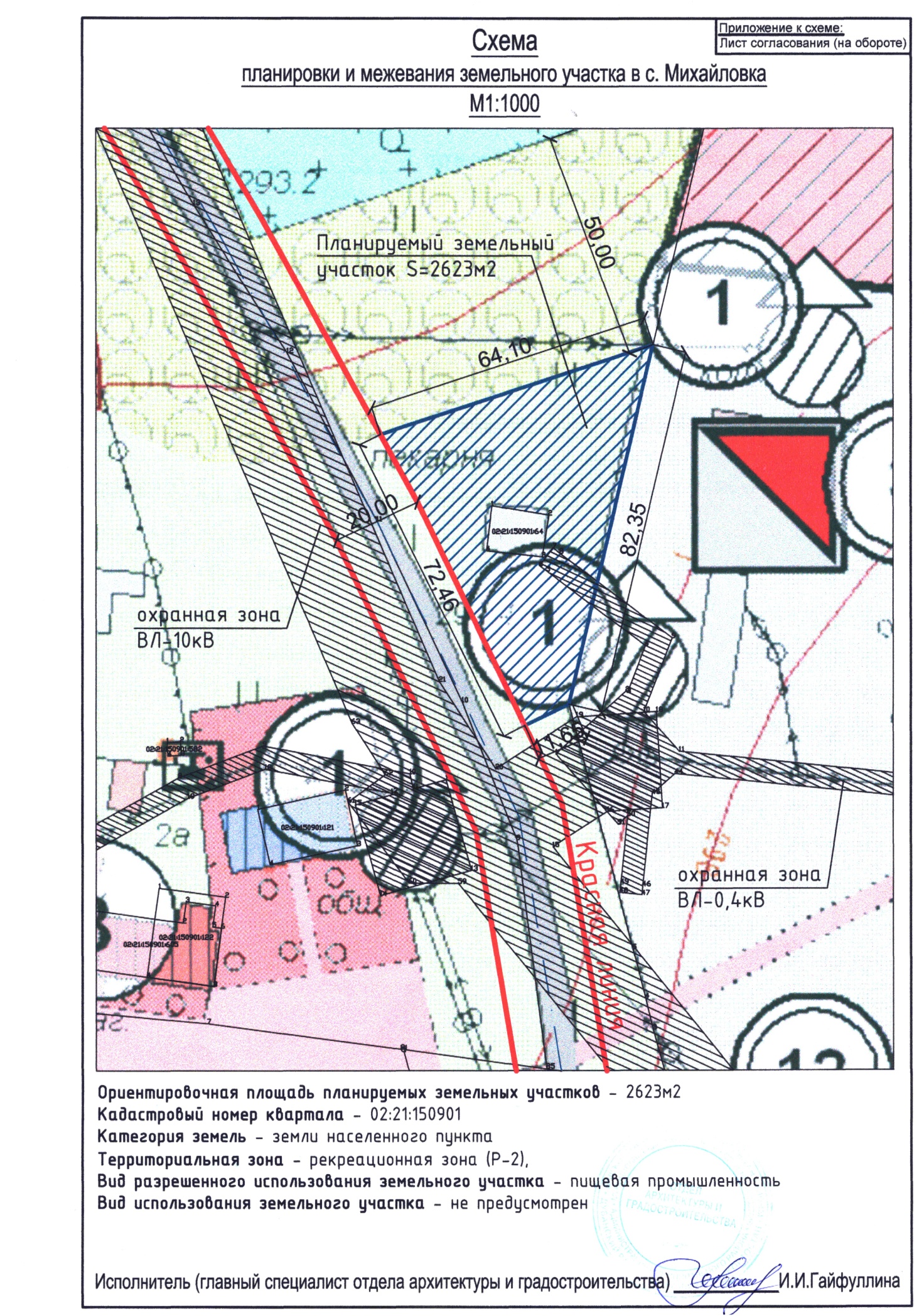 